РОССИЙСКАЯ ФЕДЕРАЦИЯ   КАЛУЖСКАЯ ОБЛАСТЬ          АДМИНИСТРАЦИЯ                                    (исполнительно-распорядительный орган)                       СЕЛЬСКОЕ ПОСЕЛЕНИЕ «ДЕРЕВНЯ НИКОЛЬСКОЕ»==================================================================                                          П О С Т А Н О В Л Е Н И Е      22.09.2017г.                                                                                           № 85Об утверждении плана мероприятий («дорожной карты») по повышению значений показателей доступности для инвалидов объектов и услуг в сфере деятельности администрации  СП «Деревня Никольское»  на 2017 – 2021 годыВ целях реализации пункта 1 части 4 статьи 26 Федерального закона от 1 декабря 2014 года № 419-ФЗ «О внесении изменений в отдельные законодательные акты Российской Федерации по вопросам социальной защиты инвалидов в связи с ратификацией Конвенции о правах инвалидов», руководствуясь Федеральным законом от 06.10.2003 № 131-ФЗ «Об общих принципах организации местного самоуправления в Российской Федерации», Уставом МОСП «Деревня Никольское», администрация  сельского поселения    ПОСТАНОВЛЯЕТ:1. Утвердить план мероприятий («дорожную карту») по повышению значений показателей доступности для инвалидов объектов и услуг в сфере деятельности  администрации  сельского  поселения   «Деревня Никольское»  на 2017 – 2021 годы.2. Постановление вступает в силу с момента подписания и распространяет свое действие на правоотношение возникшие с 01.01.2017 г. 3. Обнародовать настоящее постановление и разместить его на официальном сайте в сети интернет.4. Контроль за исполнением настоящего постановления оставляю за собой.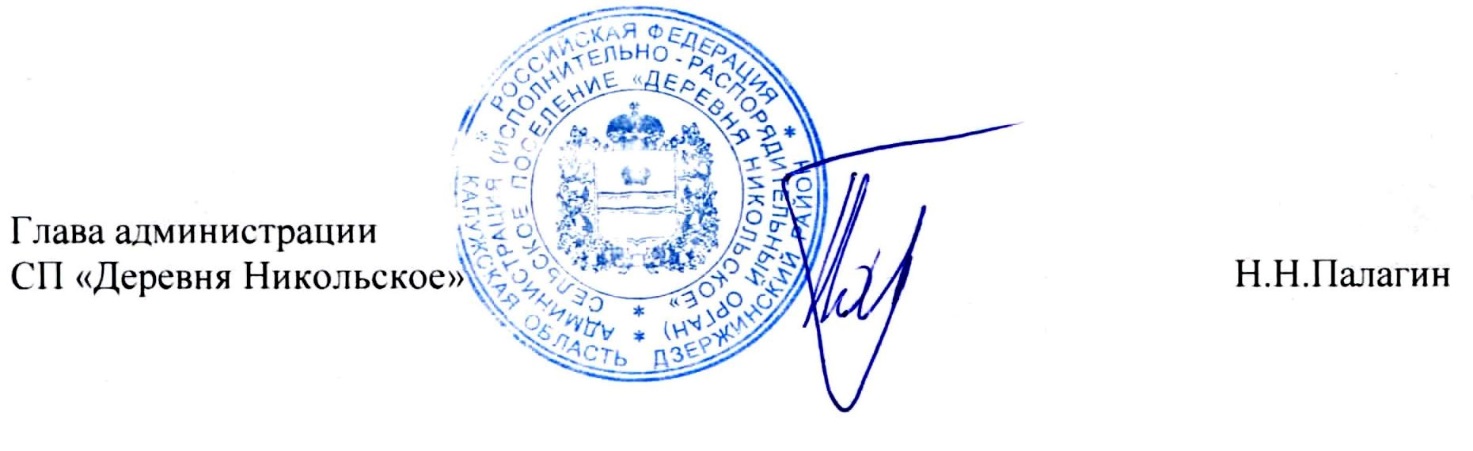 Приложение к  постановлению администрации  сельского поселения «Деревня Никольское»от 22.09.2017г. № 85 План мероприятий («дорожная карта») по повышению значений показателей доступности для инвалидов объектов и услуг в сфере  деятельности администрации  сельского поселения «Деревня Никольское» на 2017 – 2021 годы1. Общее описание «дорожной карты»«Дорожная карта» разработана в целях реализации пункта 1 части 4 статьи 26 Федерального закона от 1 декабря 2014 года № 419-ФЗ «О внесении изменений в отдельные законодательные акты Российской Федерации по вопросам социальной защиты инвалидов в связи с ратификацией Конвенции о правах инвалидов»  и направлена на повышение значений показателей доступности для инвалидов объектов и услуг в сфере культуры, социальной, транспортной инфраструктуры, предоставления  муниципальных услуг инвалидам на территории  сельского поселения.           Проведенный мониторинг показал, что большинство зданий социальной инфраструктуры не отвечают всем требованиям доступности для инвалидов. Наиболее уязвимыми  являются следующие основные категории инвалидов, в том числе детей-инвалидов: инвалиды с нарушением опорно-двигательного аппарата, в том числе инвалиды, передвигающиеся на креслах-колясках, инвалиды с нарушением слуха, инвалиды с нарушением зрения. Целью разработки "дорожной карты" является обеспечение  беспрепятственного доступа к приоритетным объектам и услугам в приоритетных сферах жизнедеятельности инвалидов и других маломобильных групп населения.Для достижения указанной цели необходимо решение следующих задач:- выявление существующих ограничений и барьеров, препятствующих доступности среды для инвалидов, и оценка потребности в их устранении;- формирование доступной среды для инвалидов к информационным технологиям, учреждениям социальной сферы;- обеспечение доступности, повышение оперативности и эффективности предоставления муниципальных услуг инвалидам;- обеспечение доступности для инвалидов и детей-инвалидов к услугам культуры, искусства, а также создание возможностей развивать и использовать их творческий, художественный потенциал;          Решение поставленных задач будет осуществляться в ходе реализации дорожной карты с 2017 по 2021 год.     Реализация «дорожной карты» позволит сформировать условия для устойчивого развития доступной среды для инвалидов и других маломобильных групп  граждан, обеспечить полноценную интеграцию детей инвалидов с обществом, повысить доступность и качество услуг для инвалидов, преодолеть социальную разобщенность.Финансирование мероприятий осуществляется за счет средств местного бюджета в объемах, утвержденных решением Думы сельского поселения о бюджете сельского поселения на соответствующий год. При сокращении или увеличении ассигнований на реализацию мероприятий дорожной карты, в установленном порядке вносятся  предложения о корректировке перечня мероприятий.            Руководители органов, определенные исполнителями мероприятий дорожной карты, несут ответственность за реализацию комплекса закрепленных за ними мероприятий, обеспечивают эффективное использование средств, выделяемых на их реализацию.        Контроль за исполнением дорожной карты и оценку эффективности реализации осуществляет администрация сельского поселения «Деревня Никольское».2.  ПЕРЕЧЕНЬ МЕРОПРИЯТИЙ,реализуемых для достижения запланированных значений показателей доступности для инвалидов объектов и услугРеализация плана мероприятий позволит:- создать инвалидам и маломобильным группам населения дополнительные условия для преодоления ими ограничений жизнедеятельности и возможности равного участия в жизни общества наряду с другими гражданами;- повысить социальную активность и независимость инвалидов и маломобильных групп населения;- увеличить удельный вес минимально доступных объектов социальной инфраструктуры для инвалидов и маломобильных групп населения.№ п/п№ п/пНаименование мероприятийНаименование мероприятийНормативный правовой акт (программа), иной документ, которым предусмотрено проведение мероприятияОтветственные исполнители, соисполнителиСрок реализацииОжидаемый результат11223456Раздел I. Мероприятия по поэтапному повышению значений показателей доступности для инвалидов объектов инфраструктуры, включая оборудование объектов необходимыми приспособлениямиРаздел I. Мероприятия по поэтапному повышению значений показателей доступности для инвалидов объектов инфраструктуры, включая оборудование объектов необходимыми приспособлениямиРаздел I. Мероприятия по поэтапному повышению значений показателей доступности для инвалидов объектов инфраструктуры, включая оборудование объектов необходимыми приспособлениямиРаздел I. Мероприятия по поэтапному повышению значений показателей доступности для инвалидов объектов инфраструктуры, включая оборудование объектов необходимыми приспособлениямиРаздел I. Мероприятия по поэтапному повышению значений показателей доступности для инвалидов объектов инфраструктуры, включая оборудование объектов необходимыми приспособлениямиРаздел I. Мероприятия по поэтапному повышению значений показателей доступности для инвалидов объектов инфраструктуры, включая оборудование объектов необходимыми приспособлениямиРаздел I. Мероприятия по поэтапному повышению значений показателей доступности для инвалидов объектов инфраструктуры, включая оборудование объектов необходимыми приспособлениямиРаздел I. Мероприятия по поэтапному повышению значений показателей доступности для инвалидов объектов инфраструктуры, включая оборудование объектов необходимыми приспособлениями1.1.Проведение мониторинга доступности объектов социальной инфраструктуры, транспортной инфраструктурыПроведение мониторинга доступности объектов социальной инфраструктуры, транспортной инфраструктурыПроведение мониторинга доступности объектов социальной инфраструктуры, транспортной инфраструктурыАдминистрация  сельского поселения«Деревня Никольское»2017-2021 Выявление нарушений требований доступности с целью устранения1.2.Согласование проектов на строительство и реконструкцию объектов социальной инфраструктуры на предмет их доступности для инвалидов и   других маломобильных групп населения Согласование проектов на строительство и реконструкцию объектов социальной инфраструктуры на предмет их доступности для инвалидов и   других маломобильных групп населения Согласование проектов на строительство и реконструкцию объектов социальной инфраструктуры на предмет их доступности для инвалидов и   других маломобильных групп населения РДС 35-201-99 «Порядок реализации требований доступности для инвалидов к объектам социальной инфраструктуры»Отдел  архитектуры, Отдел ЖКХ  благоустройства и экологии администрации муниципального района «Дзержинский район»ПостоянноОбеспечение доступности объектов социальной инфраструктуры1.3.Оборудование пандусами входов административного зданияОборудование пандусами входов административного зданияОборудование пандусами входов административного зданияСП 59.13330.2011Свод правил
«Доступность зданий и сооружений для маломобильных групп населения»
Актуализированная редакция СНиП 35-01-2001Администрация  сельского поселения«Деревня Никольское»2018-2019 Создание доступности для инвалидов  с нарушением опорно-двигательного аппарата, в том числе инвалидов-колясочников Раздел II. Мероприятия по поэтапному повышению значений показателей доступности, предоставляемых инвалидам услуг, с учетом имеющихся у них нарушенных функций организма, а также по оказанию им помощи в преодолении барьеров, препятствующих пользованию объектами и услугамиРаздел II. Мероприятия по поэтапному повышению значений показателей доступности, предоставляемых инвалидам услуг, с учетом имеющихся у них нарушенных функций организма, а также по оказанию им помощи в преодолении барьеров, препятствующих пользованию объектами и услугамиРаздел II. Мероприятия по поэтапному повышению значений показателей доступности, предоставляемых инвалидам услуг, с учетом имеющихся у них нарушенных функций организма, а также по оказанию им помощи в преодолении барьеров, препятствующих пользованию объектами и услугамиРаздел II. Мероприятия по поэтапному повышению значений показателей доступности, предоставляемых инвалидам услуг, с учетом имеющихся у них нарушенных функций организма, а также по оказанию им помощи в преодолении барьеров, препятствующих пользованию объектами и услугамиРаздел II. Мероприятия по поэтапному повышению значений показателей доступности, предоставляемых инвалидам услуг, с учетом имеющихся у них нарушенных функций организма, а также по оказанию им помощи в преодолении барьеров, препятствующих пользованию объектами и услугамиРаздел II. Мероприятия по поэтапному повышению значений показателей доступности, предоставляемых инвалидам услуг, с учетом имеющихся у них нарушенных функций организма, а также по оказанию им помощи в преодолении барьеров, препятствующих пользованию объектами и услугамиРаздел II. Мероприятия по поэтапному повышению значений показателей доступности, предоставляемых инвалидам услуг, с учетом имеющихся у них нарушенных функций организма, а также по оказанию им помощи в преодолении барьеров, препятствующих пользованию объектами и услугамиРаздел II. Мероприятия по поэтапному повышению значений показателей доступности, предоставляемых инвалидам услуг, с учетом имеющихся у них нарушенных функций организма, а также по оказанию им помощи в преодолении барьеров, препятствующих пользованию объектами и услугами2.1.2.1.2.1.Внесение изменений в административные регламенты предоставления гражданам муниципальных услуг, в части включения требований обеспечивающих соблюдение установленных законодательством условий доступности для инвалидовФедеральный закон от 01.12.2014 №419- ФЗ «О внесении изменений в отдельные законодательные акты Российской Федерации по вопросам социальной защиты инвалидов в связи с ратификацией Конвенции о правах инвалидов»Администрация  сельского поселения«Деревня Никольское»до 31.12.2017 Повышение уровня доступности и качества предоставления муниципальных услуг2.2.2.2.2.2.Проведение инструктирования (обучения)  сотрудников учреждений, предоставляющих услуги населению, по вопросам оказания услуг инвалидам в доступных для них форматахАдминистрация  сельского поселения«Деревня Никольское»2017-2021 Повышение качества предоставляемых услуг  инвалидам2.3.2.3.2.3.Организация и проведение конкурсов, выставок, культурно-массовых, развивающих, мероприятий с целью адаптации и реабилитации инвалидовАдминистрация  сельского поселения«Деревня Никольское»Заведующий «Никольский ДК»2017-2021Устранение социальной разобщенности и «отношенческих» барьеров в обществе2.4.2.4.2.4.Организация и проведение общественно-просветительских компаний по распространению идей, принципов и средств формирования доступной среды для инвалидов и других маломобильных групп населения, подготовка и публикация информационных, справочных статей и руководств по формированию доступной средыАдминистрация  сельского поселения«Деревня Никольское»2017-2021 Формирование толерантного отношения к инвалидам.Выполнение методических рекомендаций, выполнение которых обеспечит доступ инвалидов и других маломобильных групп населения к приоритетным объектам и услугам в приоритетных сферах жизнедеятельности2.5.2.5.2.5.Информационная встреча - беседа с собственниками, осуществляющими розничную продажу товаров, по вопросу ознакомления с методическими рекомендациями по формированию доступной среды для людей с ограниченными возможностями здоровья (инвалидов) к объектам потребительского рынка сельского поселения «Деревня Никольское»Администрация  сельского поселения«Деревня Никольское»2017-2021Формирование толерантного отношения к инвалидам.Выполнение методических рекомендаций, выполнение которых обеспечит доступ инвалидов и других маломобильных групп населения к приоритетным объектам и услугам в приоритетных сферах жизнедеятельности2.6.2.6.2.6.В случае невозможности полностью приспособить действующие объекты для нужд инвалидов разработать временный порядок о предоставлении услуг дистанционно или на домуСтатья 15 ФЗ РФ от 24.11.1995 года № 181-ФЗ «О социальной защите инвалидов в Российской Федерации»Администрация  сельского поселения«Деревня Никольское»2017 Повышение качества предоставляемых услуг  инвалидам